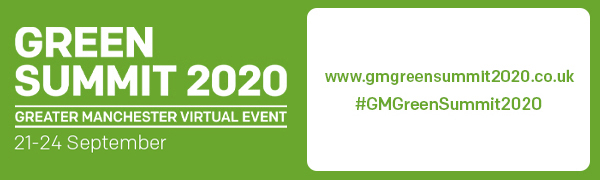 Partner Resources and Further InformationMonday 21 Sept 2020DAYPARTNERSUBJECTMondayBolton Youth VoiceCombatting Climate Change (Low Carbon Hub website)MondayCity of TreesNorthern Forest Blog (City of Trees website)MondayGreater Manchester Birding City RegionGreater Manchester Global City for Bird Life (Low Carbon Hub website)MondayGreater Manchester Birding City RegionThe Perfect Ten Film (You Tube)MondayGrowth CompanyInnovative Solutions for Greening our roofs and walls (Business Growth Hub website)MondayWigan CouncilClimate Adaptation and Resilience: A local perspective in Wigan Borough (Low Carbon Hub website)All daysYouth Combined Authority  EWGResource Booklet (Canva resource)All daysUniversity of ManchesterOn Net Zero report (University of Manchester website) All daysUniversity of ManchesterOn Net Zero report - short hand story (University of Manchester website)